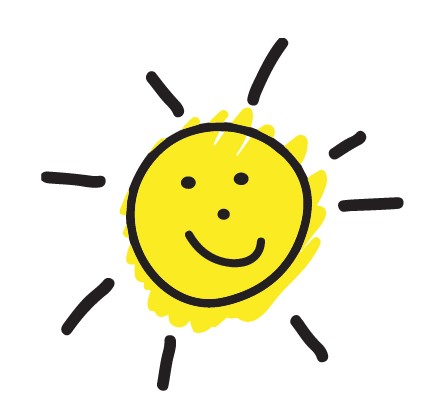 Enrollment PaperworkChilds Name___________________ DOB: _________________ Enrollment Date: ______________Office Use:Allergies:Medical Conditions:                              Teacher Signature: _____________________ Date Reviewed: ________________Director Signature: ____________________ Date Reviewed: _________________CHILD INFORMATION Child’s Name________________________________________________________________________                                  First                                                                             Middle                                                                 LastChild Prefers to be Called: _________________________Date of Birth_____________________________________         Age______________        Sex_______________Allergies:____________________________________________________________________________________Medications:_________________________________________________________________________________Child’s Formal Diagnosis: ______________________________________________________________________(Letter and/or Paperwork for Physician must also be provided)Please note that if a child has a medical condition that requires special care or medication at school, additional paperwork will be given to parent for completion. How would you define:Your family’s race/ethnicity: ______________________________________________________Your home language/first language: ________________________________________________2nd Language (if applicable) __________________________The role of religion in your family: ________________________________________________________________Your family’s culture/customs: ____________________________________________________________________HOME ROUTINES AND INFORMATION:What is your family structure? (Who lives in your hour home and what are their relation to the child?)____________________________________________________________________________________________________________________________________________________________________________Do you have pets, if so, what kind and what are their names?______________________________________________________________________________________Wake up time and morning routine:______________________________________________________________________________________Bedtime and Bedtime Routine: Does your child have a naptime comfort item? Sleep with a pacifier? Like to be patted, snuggled, etc.? Accustom to his/her own bed or shares are bed? ____________________________________________________________________________________________________________________________________________________________________________Nap/Rest Time Routine:______________________________________________________________________________________Meal Routine: (Tell us about breakfast, lunch, and dinner time at home)__________________________________________________________________________________________________________________________________________________________________________________________________________________________________________________________________Child’s Favorite Foods:______________________________________________________________________________________Child’s least Favorite Foods:______________________________________________________________________________________Tells us about the discipline/guidance techniques you use at home: ____________________________________________________________________________________________________________________________________________________________________________ADDITIONAL CHILD INFORMATIONThe greatest thing about my child is:______________________________________________________________________________________My child just learned to:______________________________________________________________________________________My child likes (specific topics that might be used by teachers to develop curriculum):______________________________________________________________________________________Changes that I foresee happening in our family that might affect my child:  ______________________________________________________________________________________CHILD DEVELOPMENTAL HISTORYChild’s Name________________________________________________________________________                                  First                                                                             Middle                                                                 LastDate of Birth_____________________________________         Age______________        Sex_______________Prenatal and Birth HistoryLength of Pregnancy_______________                                              Child’s Birth Weight_______________During this pregnancy, did mother experience any medical illness, conditions, or accidents?Yes (If yes, please describe) ____________________________________________________________________________________________________________________________________________________________________________NoComplications during delivery? Yes (If yes, please describe) ____________________________________________________________________________________________________________________________________________________________________________NoDid baby have any difficulty feeding?Yes (If yes, please describe) ____________________________________________________________________________________________________________________________________________________________________________NoWas the baby on a respirator? Yes (If yes, how long? ________________NoDid baby have seizures? Yes (If yes, please describe) ____________________________________________________________________________________________________________________________________________________________________________NoDid the baby have any other concerns following birth? Yes (If yes, please describe) ____________________________________________________________________________________________________________________________________________________________________________NoIllness and InjuriesCheck (X) the illness the child has had. Please indicate the child’s age at the last occurrence and whether the child was hospitalized? Where any of these illnesses followed by a noticeable change in the child’s general behavior? Yes (If yes, please describe) ____________________________________________________________________________________________________________________________________________________________________________NoDescribe any surgeries your child has had: Adaptive EquipmentPlease check all adaptive equipment used by your child:Hearing aidGlassesSplintsWheelchairWalkerAFOSMOHelmetOther (describe)_______________________Therapy ServicesIs your child currently receiving services from the ECI (Infant Development Program)? YesNoIs your child currently receiving services from your local school district? YesNoIs your child currently receiving therapy services from a private provider? YesNoList the therapy services your child is currently receiving:Social InformationWhat are your child’s most enjoyable activities?What frightens your child?What do you do to comfort your child?What are your child’s favorite play things?List the places your child frequently visits?List the significant people in your child’s life. 5 HEALTH ADMISSION REQUIREMENTSCopy of Current Well-Child Health Assessment (must be signed and dated by physician) Letter and/or Explanation of child’s diagnoses signed and dated by physician (required for all non-neurotypical students) Copy of current up to date Immunization Record                              ORI am excluding my child from the immunization requirements for reason of conscience, including religious belief. I have attached an official notarized affidavit form developed and issued by the Depart of State Health Services. I understand this affidavit is valid for 2 years.  For additional information regarding immunizations contact the Department of State Health Services at https://www.dshs.texas.gov/immunize/school/default.shtmVaricella (chickenpox) vaccine is not required if you child has had the chickenpox disease. If your child has had chickenpox, please complete the statement:My child has varicella disease on or about (date)____________________________ and does not need the varicella vaccine. ___________________________________________     _______________________________Parent Signature                                                                  DateHEALTH CARE PROFESSIONAL STATEMENT:I have examined __________________________________ (child’s name) and find that he/she is physically able to take part in a group care program that does not provide 1 to 1 ratio care. ______________________________________________________________________________Health Care Professional Signature                                                                     Date                        OR A signed and dated copy of a health care professionals statement indicating that child is physically able to take part in group care program.Physician Consent (Signed and Dated) for school-based integrated therapy services (Page 15)FAMILY INFORMATIONChild’s Name________________________________________________________________________                                  First                                                                             Middle                                                                 LastDate of Birth_____________________________________         Age______________        Sex_______________Siblings (name and age) _______________________________________________________________________Guardian’s Name____________________________________________________________________Address____________________________________________________________________________________                                                                                                                      City                                                                  Zip CodeCell Phone___________________________________                E-mail___________________________________Occupation__________________________________                Work Phone______________________________Employer’s Name______________________________________________________________________________Employer’s Address____________________________________________________________________________                                                                                                                                            City                                                                 Zip CodeMarital Status (circle one):               Single               Married               Separated              DivorcedGuardian’s Name_____________________________________________________________________Address____________________________________________________________________________________                                                                                                              City                                                                          Zip CodeCell Phone___________________________________                E-mail___________________________________Occupation__________________________________                 Work Phone______________________________Employer’s Name_____________________________________________________________________________Employer’s Address_________________________________________________________________________                                                                                                                                                        City                                                           Zip CodeMarital Status (circle one):               Single                Married              Separated               Divorced __________________________________________________          _____________________________________            Parent/Guardian Signature                                                                                                        DateCHILD EMERGENCY CONTACT INFORMATIONName of Child_____________________________________________________________                       Last                                                                                                      First                                                         MIDate of Birth_______________________________              Residence Address________________________________________________________________________                                                                                     City                                                 Zip CodeIn case my child has an accident or sudden illness, please contact the following persons. *I also authorize these persons to pick up my child at The Rise School of Corpus Christi. I understand that they will have to provide a photo ID which The Rise School staff will photocopy and keep in my child’s record.Parent One___________________________________          Cell Phone________________________Relationship to Child ____________________________________Address_________________________________________________________________________________                                                                                                                                      City                                                               Zip Code Employer__________________________________________           Work Phone_______________________E-Mail___________________________________________________________________________________Parent Two____________________________________            Cell Phone________________________Relationship to Child ____________________________________Address_________________________________________________________________________________                                                                                                                                     City                                           Zip CodeEmployer__________________________________________             Work Phone______________________E-Mail___________________________________________________________________________________Emergency Contacts: *Name_____________________________________________              Relationship_____________________Address__________________________________________________________________________________                                                                                                                                   City                                                                                 Zip CodeCell Phone__________________________________          Work Phone_______________________________*Name_____________________________________             Relationship_____________________Address__________________________________________________________________________________                                                                                                                                   City                                                                                Zip CodeCell Phone__________________________________            Work Phone______________________________*Name_____________________________________             Relationship_____________________Address__________________________________________________________________________________                                                                                                                                   City                                                                                Zip CodeCell Phone__________________________________            Work Phone______________________________*Name_____________________________________             Relationship_____________________Address__________________________________________________________________________________                                                                                                                                   City                                                                                Zip CodeCell Phone__________________________________            Work Phone______________________________Physician____________________________             Phone___________________________________Address__________________________________________________________________________________                                                                                                                                                                                                                                                                              City                                                                           Zip CodeDentist______________________________           Phone__________________________________Address__________________________________________________________________________________                                                                                                                                       City                                                                          Zip CodePreferred Hospital________________________________          Phone__________________Address__________________________________________________________________________________Name of Health Insurance____________________________________________________I authorize the physician named above to treat my child as may be deemed necessary for my child’s health in an emergency.      If my child’s physician, parent(s) or emergency contacts cannot be reached, I authorize the staff of The Rise School of Corpus Christi to take any action deemed necessary in their judgment for my child’s health.I authorize those named above to disclose medical information to the staff of The Rise School of Corpus Christi regarding my child on a need to know basis to ensure my child’s health while at   The Rise School of Corpus Christi during regular school hours. ________________________________________                 _____________________________Parent/Guardian Signature                                                                                                             DatePERMISSIONSChild’s Name ________________________________                   Date of Birth______________TRANSPORTATIONIn case my child needs to be transported for emergency care, a Rise School staff member may accompany my child for supervision.   I give permission.I do not give permission.WATER ACTIVITIESMy child can participate in water activities.I give permission for: Sprinkler playSplashing/wading poolsWater table playI do not give permission.ANIMALS AND CLASSROOMS PETSThe Rise School encourages teachers to have a classroom pet to enrich the learning environment and provide hands on lessons about responsibility and care. Periodically throughout the year we will invite guest speakers or have special events that could include animals.  We always practice supervision, safety and hygiene when interacting with animals. I give my permission for my child to interact with classroom pets and animals for special events.I do not give my permission.GARDEN ACTIVITIES My child can participate in garden activities such as: (but not limited to) planting, digging in soil, planting seeds, weeding flower beds, harvesting vegetables, and watering plants. I give my permission.I do not give my permission.	PHOTOGRAPHS, VIDEOTAPES, SOCIAL MEDIA POSTS AND QUOTATIONSThe Rise School can photograph, videotape and/or quote my child and/or my family for purposes of education, training, fund raising, social media and/or public awareness.I give permission. (I can withdraw my permission at any time, but it must be in writing.)I do not give permission.FOOD ALLERGIES AND RESTRICTIONS AND NON-FOOD ALLERGIESMy child has the following food allergies and/or food restrictions due to medical or religious reasons:______________________________________________________________________________Substitutes_____________________________________________________________________Please note that if a child has food allergies and requires any type of substitution or exclusion, a physician’s note is needed documenting the allergy and plan of care.  My child has the following non-food allergies:______________________________________________________________________________Adaptations and/or modifications___________________________________________________My child’s food allergies/restrictions and non-food allergies can be posted in the classroom and food preparation area.I give permission.I do not give permission._______________________________________                               ________________________Parent/Guardian Signature                                                                                                                               DateSCHOOL-BASED INTEGRATED THERAPY SERVICESParent ConsentI give consent for ____________________________________ to participate in the following activities with therapy staff while attending The Rise School of Corpus Christi.Functional assessment of classroom performanceClassroom based consultation to include intervention with the child and instruction with the school personnelTherapies included are:Physical Therapy Occupational Therapy Speech/Language Therapy Oral Motor and Feeding TherapyMusic Therapy______________________________________________                         ________________________Parent/Guardian Signature                                                                                                                               DateTHIS FORM MUST BE SIGNED BY PHYSICIANSCHOOL-BASED INTEGRATED THERAPY SERVICES2023-2024 SCHOOL YEAR**Updated Yearly** Physician ConsentI give consent for ____________________________________ to participate in the following activities with therapy staff while attending The Rise School of Corpus Christi.Functional assessment of classroom performanceClassroom based consultation to include intervention with the child and instruction with the school personnelTherapies included are:Physical Therapy Occupational Therapy Speech/Language Therapy Oral Motor and Feeding TherapyMusic Therapy______________________________________________                         ________________________Physician Signature	                                                                                                                                      DateTHIS FORM MUST BE SIGNED BY PHYSICIANFAMILY PARTNERSHIP AGREEMENTAs a Rise School of Corpus Christi Parent, I agree to: Establish and maintain mutual respect and trust with staff and other parents.Not post any negative comments on Facebook regarding staff, therapists, parents, and other children.Communicate concerns with appropriate staff.Ensure my child’s average daily attendance is at least 90% for my child to benefit from the Rise School’s educational program.Ensure my child arrives by 8:30 am to establish routines and educational instruction. Ensure my child departs by 2:30 pm or 5:20 pm to avoid late fees and allow staff time for preparation and planning.Share information with staff about my child that will help staff in individualizing educational instruction.Support and assist with developing an individualized instruction plan for my child.Participate in parent conferences, meetings, training, and school fundraisers.Volunteer time and/or resources that will benefit the overall quality of the Rise School program.Network with other parents of children enrolled at the Rise School.Respect other families’ right to confidentiality.Not administer physical or harsh punishment to my child while on the premises of the Rise School.Serve as a model for appropriate communication, dress and behavior while on the premises of the Rise School of Corpus Christi.________________________________________________                     ________________________Parent/Guardian Signature                                                                                                                             Date__________________________________________________________________                                  ________________________________Rise School Staff Signature                                                                                                                                    DateThe Rise School of Corpus Christi Staff agrees to:Provide a friendly and nurturing environment for children.Establish and maintain mutual respect and trust with parents.Maintain a safe and healthy learning environment for children.Provide daily educational experiences that meet each child’s developmental needs.Assess each child’s developmental progress using tools that have been tested for validity and reliability.Provide qualified staff that meets staff to child ratios approximately 1:4.Provide integrated therapies for children.Communicate with parents on information regarding the education, health, and safety of their children through scheduled meetings and conferences, dailycontacts and notes.Share community resources that benefit the children and their families.Empower parents to advocate for their children.Maintain the confidentiality of families.Serve as a model for appropriate communication, dress and behavior.Provide teaching and behavioral guidance consistent in supporting children with appropriate social skills._______________________________________________                              ______________________Rise School Staff Signature                                                                                                                                        Date________________________________________________________________                                          ______________________________Parent/Guardian Signature                                                                                                                             DateSCREENINGS AND ASSESSMENTSI, ______________________________, allow the Rise School of Corpus Christi to conduct developmental screenings and assessments on my child: ____________________________________child’s namefor the purpose of individualizing educational instruction and monitoring progress. These services may include:Direct face-to-face contactClassroom observationsChild interviewsThese screenings and assessments are administered by the:Contract Therapists and specialistsTeachers School administrationThis consent is valid as long as my child is officially enrolled at the Rise School of Corpus Christi.___________________________________                          ___________________Parent/Guardian Signature						                     DateOUTDOOR HEALTH AND SAFETYPermission to Administer Sun ProtectionChildren will not play outside when the wind chill factor is below 30 degrees Fahrenheit or when the heat index is above 90 degrees Fahrenheit as issued by the National Weather Service. The Lead Teacher will provide guidance as to the length of time for outdoor play when temperatures border these guidelines.To protect against cold, heat, sun injury, and insect-borne disease:Parents must ensure that children wear in cold weather dry and warm clothing that is layered.  Children will have the opportunity to play in the shade and during times when temperatures are lower. Parents must provide sun protective clothing, applied skin protection or both for when children are in the sun. Applied skin protection must be either sunscreen or sun block with UVB and UVA protection of SPF 15 or higher and is applied to exposed skin.Due to the high risk of insect-borne disease, parents must provide repellents containing DEET. Staff will apply repellent only when needed and no more than once a day.  Please check all that apply.I agree to provide my child with skin protection from the sun as specified above.I give the Rise School staff permission to apply skin protection to my child according to the manufacturer’s directions on the product label.I agree to provide insect repellent for my child as specified above.I give the Rise School permission to apply insect repellent to my child only when needed, only once a day and only as directed on the manufacturer’s label. I understand that the Rise School staff will notify me whenever skin protection and/or insect repellent is applied to my child.ORI (PARENT) assume responsibility for applying skin protection and insect repellent to my child as needed before arrival or upon arrival at the school. (Teachers will NOT apply) The sunscreen I have provided for my child can be shared with other children at the Rise School. Sunscreen provided by other parents can be applied to my child.Other considerations and comments: ____________________________________________________________________________________________________________________________________________________________________________                                       ________________________                                 Parent/Legal Guardian                                                                                                                                                 DateHOLIDAYSDue to the NAEYC criteria on teaching diversity, The Rise School likes tocelebrate holidays that are relevant to our students. Below is a list ofpopular holidays. Please put a checkmark by those in which you wantyour child participating. The Rise School might or might not celebratethe holiday; however, we will be respectful to you and your child.January:          Martin L. King Day             Chinese New Year          February:        Ground Hog Day                Valentine’s Day                President’s DayMarch:             St. Patrick’s DayApril:               EasterMay:                Cinco de Mayo                    Mother’s Day                   Memorial DayJune:                Flag Day                               Father’s DayJuly:                 Independence DayOctober:Columbus DayHalloweenNovember:     ThanksgivingDecember:      Christmas                            Kwanza                              HanukkahCOMMENTS: __________________________________________________________________________________________________________________________________________________________________________________                            _______________________Parent/Guardian Signature                                                                 Date                                          RECEIPT OF FAMILY HANDBOOK** Parent handbooks is online, and 2023-2024 handbook will be passed out at the beginning of school. I, ____________________________, have received the Family Handbook regarding the policies and procedures of the Rise School of Corpus Christi. I must read the handbook in order to understand these policies and procedures, since I must abide by them. Failure to abide by them may result in termination of services without a refund.The policies and procedures in the Family Handbook are subject to change. I will be notified in writing of any changes.________________________                                       _________________Parent/Guardian Signature                                                                                                                                       Date__________________________________________________Printed Name of ChildA yearly Rise Family Directory will be created this for the benefit and use of our school families. Included will be your student’s name, address, parents cell phone number(s), parents name(s), and email. Neither this nor any other personal information related to students or parents is to be shared with individuals or parties outside of Rise. Please indicate your desire regarding inclusion in the family directory:□ Yes, please include information regarding my child and our family in the family directory.□ Yes, please include above information, BUT NOT:_____________________________________________________________________ □ No, I would rather not be included in the family directory.________________________                                       _________________Parent/Guardian Signature                                                                                                                                       DateTUITION AGREEMENTTUITIONTuition for The Rise School of Corpus Christi is $735 monthly which equals $8820. for one program year which runs from August through July. Tuition is based on the cost per child for the school year; therefore, it is not reduced for absences, school breaks, schedule adjustments, or family vacations. Tuition includes the integrated related therapies: music, physical, occupational, and speech.Parents pay tuition in 12 equal installments and is due on the 1st of each month. A late fee of $25 will be assessed on the 5th day of non-payment; thereafter, $5 will be assessed daily until tuition is paid in full. If tuition is not paid in full by the 10th of the month, the Executive Director will notify you in writing of your child’s possible exclusion from care.Unless enrolled in Rise Extended Care, your child may not be dropped off before 8:00 a.m. or picked up after 2:30 p.m. You will be charged a fee of $25 for the first 5 minutes and $1 per minute thereafter for late pick-ups after 2:30 p.m. and after 5:20 p.m. (if your child is enrolled in Rise Extended Care). You will be charged a $25 fee for each returned check. TUITION ASSISTANCERise is committed to making a difference in our community. It is our mission to provide programs that are accessible and affordable to as many families as possible.Applications for tuition assistance must be submitted by the deadline to our Smart Aid Partner. Access Application at: https://smartaidforparents.com  Smart School ID#: 14649 The Financial Assistance Committee confidentially reviews each application.The completed applications and recommendations are submitted to the Executive Director.If financial assistance is awarded, you will receive an official letter with the determined award. Families must reapply annually.Financial assistance awards are made without regard to race, creed, color, family composition, gender, age, religion, national origin, citizenship, sexual orientation, and physical or mental handicap.Financial assistance awards are subject to availability of funds. Tuition assistance is reviewed annually; however, it can also be reviewed at any time.  TEXAS WORKFORCE COMMISSIONIf you think you might be eligible for child care subsidies through the Texas Workforce Commission, please apply. If you do receive Texas Workforce child care subsidies, you are responsible for updating information on your eligibility and documenting attendance with a daily card swipe. If the Texas Workforce Commission refuses to pay for undocumented attendance, you will be billed for the contracted daily rates.WITHDRAWAL OR DISMISSALIf The Rise School cannot accommodate your child’s and/or family’s needs, the Executive Director will notify you in writing that your child will be excluded from care within 30 days. The Rise School requires a two-week notice when withdrawing your child.  ALL INFORMATION IS KEPT CONFIDENTIAL!I understand the terms and conditions of this tuition agreement and will abide by them.____________________________                        _______________________                  Parent/Guardian Signature					                             DateEXTENDED CARE PROGRAMThe Rise School of Corpus Christi offers extended care to children enrolled at The Rise School. Extended care is available from 7:45 a.m. to 8:00 a.m. and 2:30 p.m. to 5:20 p.m., Monday through Friday, and follows The Rise School calendar. Tuition for extended care is $200 monthly regardless of the number of operational days, days and/or times utilized.You must pick up your child by 5:20 p.m. If you pick up your child after 5:20 p.m., you will be charged a late fee of $25 for the first 5 minutes and $1 per minute thereafter. If you are late often, your child will be excluded from extended care. If you plan to terminate extended care for your child, you must give one month’s notice.Extended care does not follow the same curriculum criteria as The Rise School. Staff to child ratios will be maintained in accordance with the “Texas Minimum Standards for Child Care Centers”. Efforts will be made to maintain a 1:5 ratio, and staff will consist of Instructional Assistants and/or support staff. Children receive an afternoon snack. Indoor and outdoor play activities are primarily initiated by the child. You must ensure that your child has enough diapers/pull-ups and an extra change of clothing. Children who are sick or appear to be sick are not permitted to participate in extended care. You will be called to pick up your child.I, ______________________________, have read and understand the policies and procedures of the extended care program, and I agree to abide by them. If I do not abide by them, my child, _______________________________, will be excluded from extended care; and I will not receive a refund. I will be notified in writing of any changes to the extended care program.I would like to enroll my child in FULL-TIME (everyday M-F) extended care for the 2022-2023 school year.   Extended Care 5 days: $200 Monthly in addition to the tuition. ____________________________                        _______________________            Parent/Guardian Signature					                             DaI acknowledge receipt of the facility’s operational policies including those for discipline and guidance.  Parent Signature __________________________ 		Date _________________________I understand that morning snack and afternoon snack will be provided but parents are required to provide lunch daily. Parent Signature ___________________________		Date __________________________Required Documentation for Children with Special NeedsAccording to Child Care Minimum Standards code §746.605A statement of the child's special care needs provided by a health-care professional, or a qualified professional affiliated with the local school district or early childhood intervention program, which must include: (A) Any limitations or restrictions on the child’s activities (B)Special care the child requires, including: (i) Any reasonable accommodations or modifications (ii)Any adaptive equipment provided for the child, including instructions for how to use the equipment (iii) Symptoms or indications of potential complications related to a physical, cognitive, or mental condition that may warrant prevention or intervention while the child is in care (C)Any medications prescribed for continuous, long-term useFood Allergy Emergency PlanThis plan must be signed and dated by your child's Health Care ProfessionalChild’s Name: ___________________________________ Date of Birth: __________________________Doctor: ___________________________________   Address:  _________________________________Phone:  _________________________________Please complete one form FOR EACH known Food AllergyFood child is allergic to: ____________________________________________________________Possible Symptoms if exposed to this food:Specific steps to take if the child has an allergic reaction to this food:By signing below, the parent or guardian of this child gives Early Care and Education permission to post the child's food allergy in the food serving and food preparation areas.Dr Signature:_____________________________________________Date: ________________________Parent or Guardian Signature:_______________________________Date:_________________________Director Signature:________________________________________Date:_________________________ For licensed center use: 	 Food Allergy Emergency Plan has been posted in the classroom and food service area 	 Food Allergy Emergency Plan has been posted in the food preparation area 	 Food Allergy Emergency Plan has been included in your emergency evacuation binder 	 Food Allergy Emergency Plan has been included in your field trip and transportation binderPhysician’s StatementIllnessCheck (x)AgeHospitalized (Y/N/)MeaslesChicken PoxMumpsStrep ThroatScarlet FeverTonsillitisEar InfectionsSeizuresMeningitis RSVSurgeryDateHospitalType of TherapyFrequencyTherapist NameAgencyAgeVaccineBirth1 mos2 mos4 mos6 mos12 mos15 mos18 mos19=23 mo2=3 yrs4=6 yrsHepatitis BRotavirusDiphtheria,Tetanus, PertussisHaemophilusInfluenzae type BPneumococccalInactivatedPoliovirusInfluenzaMeasles, Mumps,RubellaVaricellaHepatitis AMeningocccalTB Test (if required) please circle	Positive	Negative	Date 	 	TB Test (if required) please circle	Positive	Negative	Date 	 	TB Test (if required) please circle	Positive	Negative	Date 	 	TB Test (if required) please circle	Positive	Negative	Date 	 	TB Test (if required) please circle	Positive	Negative	Date 	 	TB Test (if required) please circle	Positive	Negative	Date 	 	TB Test (if required) please circle	Positive	Negative	Date 	 	TB Test (if required) please circle	Positive	Negative	Date 	 	TB Test (if required) please circle	Positive	Negative	Date 	 	TB Test (if required) please circle	Positive	Negative	Date 	 	TB Test (if required) please circle	Positive	Negative	Date 	 	TB Test (if required) please circle	Positive	Negative	Date 	 	Signature or Stamp of a physician or public health personnel verifying immunization information above.Signature	Date  	Signature or Stamp of a physician or public health personnel verifying immunization information above.Signature	Date  	Signature or Stamp of a physician or public health personnel verifying immunization information above.Signature	Date  	Signature or Stamp of a physician or public health personnel verifying immunization information above.Signature	Date  	Signature or Stamp of a physician or public health personnel verifying immunization information above.Signature	Date  	Signature or Stamp of a physician or public health personnel verifying immunization information above.Signature	Date  	Signature or Stamp of a physician or public health personnel verifying immunization information above.Signature	Date  	Signature or Stamp of a physician or public health personnel verifying immunization information above.Signature	Date  	Signature or Stamp of a physician or public health personnel verifying immunization information above.Signature	Date  	Signature or Stamp of a physician or public health personnel verifying immunization information above.Signature	Date  	Signature or Stamp of a physician or public health personnel verifying immunization information above.Signature	Date  	Signature or Stamp of a physician or public health personnel verifying immunization information above.Signature	Date  	